Ergebnisse der Prüfung von Dokumenten auf dem Schriftwegvom Verbandsbüro erstelltes DokumentHaftungsausschluss: dieses Dokument gibt nicht die Grundsätze oder eine Anleitung der UPOV wiederZUSAMMENFASSUNG	Zweck dieses Dokuments ist es, über die Ergebnisse der Prüfung von Dokumenten des Technischen Ausschusses (TC) auf dem Schriftweg gemäß dem vom Rat im Jahr 2020 angenommenen Verfahren zu berichten. 	Dieses Dokument enthält auch Bemerkungen, die in Beantwortung des Rundschreibens E-20/119 vom 21. August 2020 eingegangen sind und die nicht zu einer Überarbeitung der Dokumente geführt haben, die jedoch mögliche weitere Maßnahmen zur Prüfung durch den Technischen Ausschuss auf seiner virtuellen Tagung im Oktober 2020 vorschlagen.Verfahren zur Prüfung von Dokumenten auf dem Schriftweg	Der TC wird ersucht, die Informationen über die Ergebnisse des Verfahrens zur Prüfung von Dokumenten auf dem Schriftweg, wie in diesem Dokument dargelegt, zur Kenntnis zu nehmen.Empfehlungen betreffend die Wahl der neuen Vorsitzenden der Technischen Arbeitsgruppen 	Der TC wird ersucht, die vom TC im Verfahren zur Prüfung von Dokumenten auf dem Schriftweg getroffenen Entscheidungen über Empfehlungen betreffend die Wahl der neuen Vorsitzenden der TWP, wie in Absatz 20 dieses Dokuments dargelegt, zur Kenntnis zu nehmen.Ausarbeitung von Anleitungen und Informationsmaterial – Angelegenheiten zur Annahme durch den Rat 2020 	Der TC wird ersucht, die vom TC im Verfahren zur Prüfung von Dokumenten auf dem Schriftweg getroffenen Entscheidungen über die Überarbeitung von TGP-Dokumenten und Informationsmaterial, wie in Absätzen 22 bis 32 dieses Dokuments dargelegt, zur Kenntnis zu nehmen.Eventuelle Zusammenlegung von BMT und TWC	Der TC wird ersucht, die vom TC im Verfahren zur Prüfung von Dokumenten auf dem Schriftweg getroffenen Entscheidungen über die eventuelle Zusammenlegung von BMT und TWC, wie in Absätzen 34 bis 37 dieses Dokuments dargelegt, zur Kenntnis zu nehmen.Zusammenarbeit bei der Prüfung	Der TC wird ersucht:	a)	die vom TC im Verfahren zur Prüfung von Dokumenten auf dem Schriftweg getroffenen Entscheidungen über Zusammenarbeit bei der Prüfung, wie in Absätzen 39 bis 44 dieses Dokuments dargelegt, zur Kenntnis zu nehmen;b)	zu prüfen, ob das Verbandsbüro ersucht werden sollte, Pläne für die Entwicklung eines Pakets kompatibler IT-Instrumente zur Prüfung durch die TWP und den TC auf ihren Tagungen im Jahr 2021 vorzulegen, wie in Absätzen 45 und 46 dieses Dokuments dargelegt; undc)	zu prüfen, ob die Ausarbeitung von Anleitung, um UPOV-Mitglieder zu ersuchen, DUS-Prüfungsberichte zu übernehmen, wenn die Antragsteller aufgrund phytosanitärer Angelegenheiten oder sonstiger damit verbundener Angelegenheiten kein Pflanzenmaterial einreichen können, zur Prüfung durch den CAJ vorgeschlagen werden sollte.UPOV-Informationsdatenbanken	Der TC wird ersucht, die vom TC im Verfahren zur Prüfung von Dokumenten auf dem Schriftweg getroffenen Entscheidungen über UPOV-Informationsdatenbanken, wie in Absätzen 50 bis 53 dieses Dokuments dargelegt, zur Kenntnis zu nehmen.Prüfungsrichtlinien 	Der TC wird ersucht: 	a)	das Verbandsbüro zu ersuchen, nach Rücksprache mit interessierten Verbandsmitgliedern Vorschläge für die Teilüberarbeitung von Prüfungsrichtlinien gemäß dem in Absätzen 62 bis 65 dieses Dokuments dargelegten Verfahren auszuarbeiten, die den TWP auf ihren Tagungen im Jahr 2021 vorgelegt werden sollen.	b)	die vom TC im Verfahren zur Prüfung von Dokumenten auf dem Schriftweg getroffenen Entscheidungen über Prüfungsrichtlinien, wie in Absätzen 55 bis 61 und 67 bis 71 dieses Dokuments dargelegt, zur Kenntnis zu nehmen.	In diesem Dokument werden folgende Abkürzungen verwendet:BMT:	Arbeitsgruppe für biochemische und molekulare Verfahren und insbesondere für DNS-ProfilierungsverfahrenCAJ:	Verwaltungs- und RechtsausschussTC:	Technischer AusschussTWA:	Technische Arbeitsgruppe für landwirtschaftliche ArtenTWC:	Technische Arbeitsgruppe für Automatisierung und ComputerprogrammeTWF: 	Technische Arbeitsgruppe für ObstartenTWO:	Technische Arbeitsgruppe für Zierpflanzen und forstliche BaumartenTWP:	Technische ArbeitsgruppenTWV:	Technische Arbeitsgruppe für Gemüsearten	Der Aufbau dieses Dokuments ist wie folgt:ZUSAMMENFASSUNG	1VERFAHREN ZUR PRÜFUNG VON DOKUMENTEN AUF DEM SCHRIFTWEG	3tagesordnungspunkt 7: EMPFEHLUNGEN BETREFFEND DIE WAHL DER NEUEN VORSITZENDEN DER TECHNISCHEN ARBEITSGRUPPEN (Dokument TC/56/15)	4TAGESORDNUNGSPUNKT 8.1: Ausarbeitung von AnleitungEN und Informationsmaterial – angelegenheiten zur annahme durch den rat 2020 (Dokument TC/56/4 Rev.)	5TGP-Dokumente	5Informationsmaterial	5Überarbeitung von Dokument UPOV/INF/12 „Erläuterungen zu Sortenbezeichnungen nach dem UPOV-Übereinkommen" (Dokument UPOV/EXN/DEN)	5Dokument UPOV/INF/16: Austauschbare Software (Überarbeitung) (Dokument UPOV/INF/16/9 Draft 2)	5Dokument UPOV/INF/22: Von Verbandsmitgliedern verwendete Software und Ausrüstung (Überarbeitung) (Dokument UPOV/INF/22/7 Draft 1)	6tagesordnungspunkt 10: Eventuelle Zusammenlegung VON BMT Und TWC (Dokument TC/56/10 Rev.)	6tagesordnungspunkt 11: ZUSAMMENARBEIT BEI DER PRÜFUNG (Dokument TC/56/11)	7Vorschläge für nächste Schritte	8Europäische Union	8Japan	8tagesordnungspunkt 13: UPOV-informationsdatENBANKEN (Dokument TC/56/8)	9tagesordnungspunkt 16: Prüfungsrichtlinien	9Im Jahr 2020 auf dem Schriftweg angenommene Prüfungsrichtlinien	9Anzunehmende Prüfungsrichtlinien	10Berichtigungen von Prüfungsrichtlinien	10Von den TWP im Jahr 20120 behandelte Entwürfe von Prüfungsrichtlinien	10Von den TWP im Jahr 2021 zu behandelnde Entwürfe von Prüfungsrichtlinien	10Teilüberarbeitung von Prüfungsrichtlinien: Überarbeitung von technischen Fragebögen	10Zusätzliche Merkmale	12Stand der bestehenden Prüfungsrichtlinien oder Entwürfe von Prüfungsrichtlinien	12Ersetzte Prüfungsrichtlinien	12VERFAHREN ZUR PRÜFUNG VON DOKUMENTEN AUF DEM SCHRIFTWEG	Gemäß dem Rundschreiben E-20/094 vom 23. Juli 2020 (auf der TC/56 Website verfügbar), entschied der Rat, dass die UPOV-Tagungen im Oktober 2020 in Form von virtuellen Sitzungen in Kombination mit einer vorhergehenden Prüfung von Dokumenten auf dem Schriftweg abgehalten werden würde.	In dem Rundschreiben E-20/119 vom 21. August 2020 sind die folgenden Dokumente für das Verfahren auf dem Schriftweg angegeben und wurde bis zum 21. September 2020 Gelegenheit für eventuelle Bemerkungen geboten, bevor Gesuche um Billigung der in den Dokumenten vorgeschlagenen Entscheidungen gestellt würden:Empfehlungen betreffend die Wahl der neuen Vorsitzenden der technischen Arbeitsgruppen (Dokument TC/56/15)Ausarbeitung von Anleitungen und Informationsmaterial – Angelegenheiten zur Annahme durch den Rat 2020 (Dokument TC/56/4)UPOV/INF/16: Austauschbare Software (Überarbeitung) (Dokument UPOV/INF/16/9 Draft 1)UPOV/INF/22: Von Verbandsmitgliedern verwendete Software und Ausrüstung (Überarbeitung) (Dokument UPOV/INF/22/7 Draft 1)TGP/5: Erfahrung und Zusammenarbeit bei der DUS-Prüfung; Abschnitt 6: UPOV-Bericht über die technische Prüfung und die UPOV-Sortenbeschreibung (Überarbeitung) (Dokument TGP/5: Abschnitt 6/3 Draft 1)TGP/7: Erstellung von Prüfungsrichtlinien (Überarbeitung) (Dokument TGP/7/8 Draft 1)TGP/14: Glossar der in den UPOV-Dokumenten verwendeten Begriffe (Überarbeitung) (Dokument TGP/14/5 Draft 1)TGP/15: Anleitung zur Verwendung biochemischer und molekularer Marker bei der Prüfung der Unterscheidbarkeit, Homogenität und Beständigkeit (DUS) (Überarbeitung) (Dokument TGP/15/3 Draft 1)Eventuelle Zusammenlegung von BMT und TWC (Dokument TC/56/10)Zusammenarbeit bei der Prüfung (Dokument TC/56/11)UPOV-Informationsdatenbanken (Dokument TC/56/8)Prüfungsrichtlinien (Dokument TC/56/2).	Bis zum 21. September 2020 gab es keine Bemerkungen zu den in dem Rundschreiben E-20/119 vom 21. August 2020 angegebenen TC-Dokumenten oder die eingegangenen Bemerkungen waren unkompliziert. Das Verbandsbüro behandelte unkomplizierte Bemerkungen in einer überarbeiteten Fassung der folgenden Dokumente mit Erläuterungen in Form von Endnoten:Ausarbeitung von Anleitungen und Informationsmaterial – Angelegenheiten zur Annahme durch den Rat 2020 (Dokument TC/56/4 Rev.)UPOV/INF/16: Austauschbare Software (Überarbeitung) (Dokument UPOV/INF/16/9 Draft 2)Eventuelle Zusammenlegung von BMT und TWC (Dokument TC/56/10 Rev.).	In dem Rundschreiben E-20/159 vom 25. September 2020 wurde der Technische Ausschuss ersucht, den(die) in den folgenden Dokumenten enthaltenen vorgeschlagene(n) Entscheidung(en) innerhalb von 30 Tagen (d.h. bis zum 25. Oktober 2020) zu billigen: Empfehlungen betreffend die Wahl der neuen Vorsitzenden der technischen Arbeitsgruppen (Dokument TC/56/15)Ausarbeitung von Anleitungen und Informationsmaterial – Angelegenheiten zur Annahme durch den Rat 2020 (Dokument TC/56/4 Rev.)Eventuelle Zusammenlegung von BMT und TWC (Dokument TC/56/10 Rev.)Zusammenarbeit bei der Prüfung (Dokument TC/56/11)UPOV-Informationsdatenbanken (Dokument TC/56/8)Prüfungsrichtlinien (Dokument TC/56/2).	Da bis zum 25. Oktober 2020 keine Einwände eingingen, wurden die in den folgenden Abschnitten dieses Dokuments dargelegten Entscheidungen auf dem Schriftweg getroffen, sofern nicht anders angegeben. 	Zusätzliche Vorschläge zu nächsten Schritten in Bezug auf Dokumente TC/56/11 „Zusammenarbeit bei der Prüfung“ und TC/56/2 „Prüfungsrichtlinien“ sind in den entsprechenden Abschnitten dargelegt. Die Prüfung durch Mitglieder wird, sofern erforderlich, durch einen Absatz über Entscheidungen in diesem Dokument angegeben. 	Der TC wird ersucht, die Informationen über die Ergebnisse des Verfahrens zur Prüfung von Dokumenten auf dem Schriftweg, wie in diesem Dokument dargelegt, zur Kenntnis zu nehmen.tagesordnungspunkt 7: EMPFEHLUNGEN BETREFFEND DIE WAHL DER NEUEN VORSITZENDEN DER TECHNISCHEN ARBEITSGRUPPEN (Dokument TC/56/15)		Der TC prüfte das Dokument TC/56/15.	Der TC vereinbarte, dem Rat die Wahl der folgenden nächsten Vorsitzenden der TWP für eine Amtszeit von drei Jahren, die mit der siebenundfünfzigsten ordentlichen Tagung des Rates im Jahre 2023 endet, zu empfehlen: a)	Frau Renée Cloutier (Kanada) zur Vorsitzenden der Technischen Arbeitsgruppe für landwirtschaftliche Arten (TWA);b)	Herrn Christopher Barnaby (Neuseeland) zum Vorsitzenden der Technischen Arbeitsgruppe für Obstarten (TWF);c)	Frau Ashley Balchin (Kanada) zur Vorsitzenden der Technischen Arbeitsgruppe für Zierpflanzen und forstliche Baumarten (TWO);d)	Frau Marian van Leeuwen (Niederlande) zur Vorsitzenden der Technischen Arbeitsgruppe für Gemüsearten (TWV); ande)	Frau Beate Rücker (Deutschland) zur Vorsitzenden der Arbeitsgruppe für biochemische und molekulare Verfahren und insbesondere für DNS-Profilierungsverfahren (BMT).	Der TC wird ersucht, die vom TC im Verfahren zur Prüfung von Dokumenten auf dem Schriftweg getroffenen Entscheidungen über Empfehlungen betreffend die Wahl der neuen Vorsitzenden der TWP, wie in Absatz 20 dieses Dokuments dargelegt, zur Kenntnis zu nehmen.TAGESORDNUNGSPUNKT 8.1: Ausarbeitung von AnleitungEN und Informationsmaterial – angelegenheiten zur annahme durch den rat 2020 (Dokument TC/56/4 Rev.)		Der TC prüfte das Dokument TC/56/4 Rev.TGP-Dokumente 	Der TC nahm zur Kenntnis, dass dem Rat im Jahr 2020 vorbehaltlich der Zustimmung des CAJ ein vereinbarter Entwurf der folgenden Dokumente zur Annahme vorgelegt werde:a)	Dokument TGP/5: Erfahrung und Zusammenarbeit bei der DUS-Prüfung; Abschnitt 6: UPOV-Bericht über die technische Prüfung und die UPOV-Sortenbeschreibung (Überarbeitung) (Dokument TGP/5: Abschnitt 6/3 Draft 1)b)	Dokument TGP/7: Erstellung von Prüfungsrichtlinien (Überarbeitung) (Dokument TGP/7/8 Draft 1)c)	Dokument TGP/14: Glossar der in den UPOV-Dokumenten verwendeten Begriffe (Überarbeitung) (Dokument TGP/14/5 Draft 1)d)	Dokument TGP/15: Anleitung zur Verwendung biochemischer und molekularer Marker bei der Prüfung der Unterscheidbarkeit, Homogenität und Beständigkeit (DUS) (Überarbeitung) (Dokument TGP/15/3 Draft 1)e)	Liste der TGP-Dokumente und Datum der jüngsten Ausgabe (Überarbeitung) (Dokument TGP/0/12 Draft 1).InformationsmaterialÜberarbeitung von Dokument UPOV/INF/12 „Erläuterungen zu Sortenbezeichnungen nach dem UPOV-Übereinkommen" (Dokument UPOV/EXN/DEN)	Der TC nahm zur Kenntnis, dass dem Rat vorbehaltlich der Zustimmung des CAJ ein vereinbarter Entwurf von Dokument UPOV/EXN/DEN/1 zur Annahme vorgelegt werde.	Der TC billigte den Antrag der TWV auf ihrer vierundfünfzigsten Tagung, Klasse 205B nicht in Dokument UPOV/EXN/DEN/1 aufzunehmen.Dokument UPOV/INF/16: Austauschbare Software (Überarbeitung) (Dokument UPOV/INF/16/9 Draft 2)	Der TC vereinbarte, die Aufnahme der Software „Off-type Calculator“ in Dokument UPOV/INF/16/8 vorzuschlagen, wie von der TWC empfohlen: Kategorie: DUS-Prüfungsanlage und DatenanalyseProgrammbezeichnung: Off-type CalculatorProgrammiersprache: Excel Funktion (Kurzfassung): Berechnet die zulässige Höchstzahl von Abweichern bei Ein- und Zwei-Perioden-Tests sowie damit verbundene statistische Risiken. Quelle & Kontakt: E-Mail: Adrian Roberts, a.roberts@bioss.ac.uk oder unter https://www.upov.int/edocs/mdocs/upov/en/twc_37/twc_37_5_Anlage_ii.xlsx.	Der TC nahm zur Kenntnis, dass von den Verbandsmitgliedern in Beantwortung des Rundschreibens E-20/031, in dem sie ersucht wurden, Informationen bezüglich der Nutzung der in Dokument UPOV/INF/16/8 enthaltenen Software bereitzustellen oder zu aktualisieren, keine neuen Informationen eingegangen seien. 	Der TC vereinbarte, die Überarbeitung von Dokument UPOV/INF/16 auf der Grundlage von Dokument UPOV/INF/16/9 Draft 2 vorzuschlagen.	Der TC nahm zur Kenntnis, dass dem Rat im Jahr 2020 vorbehaltlich der Zustimmung des TC und des CAJ ein vereinbarter Entwurf des Dokuments UPOV/INF/16/9 zur Annahme vorgelegt werde. Dokument UPOV/INF/22: Von Verbandsmitgliedern verwendete Software und Ausrüstung (Überarbeitung) (Dokument UPOV/INF/22/7 Draft 1)	Der TC nahm zur Kenntnis, dass der Rat auf seiner dreiundfünfzigsten ordentlichen Tagung vom 1. November 2019 in Genf das Dokument UPOV/INF/22/6 „Von Verbandsmitgliedern verwendete Software und Ausrüstung” angenommen hatte.	Der TC billigte das Dokument UPOV/INF/22/7 Draft 1.	Der TC nahm zur Kenntnis, dass dem Rat im Jahr 2020 vorbehaltlich der Zustimmung des CAJ ein vereinbarter Entwurf des Dokuments UPOV/INF/22/7 zur Annahme vorgelegt werde.	Der TC wird ersucht, die vom TC im Verfahren zur Prüfung von Dokumenten auf dem Schriftweg getroffenen Entscheidungen über die Überarbeitung von TGP-Dokumenten und Informationsmaterial, wie in Absätzen 23 bis 32 dieses Dokuments dargelegt, zur Kenntnis zu nehmen.tagesordnungspunkt 10: Eventuelle Zusammenlegung VON BMT Und TWC (Dokument TC/56/10 Rev.)	Der TC prüfte das Dokument TC/56/10 Rev.	Der TC billigte die Einrichtung und Aufgabendefinition für die TWM, die die Arbeit der TWC und der BMT umfassen soll, wie folgt:Titel: Technische Arbeitsgruppe für Prüfmethoden und -techniken (TWM)Aufgaben:Laut den Vorgaben des Technischen Ausschusses sind dies:das Prüfen von Methoden, die für die DUS-Prüfung relevant sind;das Prüfen von Software und Ausstattung sowie das Bereitstellen entsprechender Anleitungen in Bezug auf:DUS-Prüfungsanlage und DatenanalyseDatenerfassung und -übermittlungBildanalyseBiochemische und molekulare Daten;das Prüfen von Fragen, die relevant sind für DUS-Prüfungsanlage und Datenanalyse;das Prüfen einer möglichen Anwendung biochemischer und molekularer Verfahren bei der DUS-Prüfung;das Aufstellen von Richtlinien für die Verwaltung und Harmonisierung von Datenbanken;gegebenenfalls das Aufstellen von Richtlinien für biochemische und molekulare Verfahren und deren Harmonisierung;das Überprüfen allgemeiner Entwicklungen auf dem Gebiet der biochemischen und molekularen Verfahren;das Aufrechterhalten der Kenntnis einschlägiger Anwendungen biochemischer und molekularer Verfahren in der Pflanzenzüchtung;das Bereitstellen eines Diskussionsforums über die Anwendung biochemischer und molekularer Verfahren bei der Prüfung der wesentlichen Ableitung und bei der Sortenidentifikation.	Der TC vereinbarte, dem Rat zu empfehlen, die TWM mit der vorstehenden Aufgabendefinition mit Wirkung ab 2022 einzurichten.	Der TC vereinbarte, den/die Vorsitzende/n der BMT mit der Befugnis zu wählen, als Vorsitzende/r der TWM zu handeln; diese Befugnis endet mit der siebenundfünfzigsten ordentlichen Tagung des Rates im Jahr 2023.	Der TC wird ersucht, die vom TC im Verfahren zur Prüfung von Dokumenten auf dem Schriftweg getroffenen Entscheidungen über die eventuelle Zusammenlegung von BMT und TWC, wie in Absätzen 34 bis 37 dieses Dokuments dargelegt, zur Kenntnis zu nehmen.tagesordnungspunkt 11: ZUSAMMENARBEIT BEI DER PRÜFUNG (Dokument TC/56/11)	Der TC prüfte das Dokument TC/56/11.	Der TC nahm zur Kenntnis, dass Verbandsmitglieder die Möglichkeit haben, Informationen über eine Person/Personen, die in Fragen der internationalen Zusammenarbeit bei der DUS-Prüfung zu kontaktieren ist/sind, zu aktualisieren durch:i)	Aktualisieren von Informationen, wenn darum ersucht wird, Informationen für Dokument TC/[xx]/4 „Liste der Gattungen und Arten, für die die Behörden über praktische Erfahrung bei der Prüfung der Unterscheidbarkeit, Homogenität und Beständigkeit verfügen" zur Verfügung zu stellen; und/oderii)	Benachrichtigen des Verbandsbüros durch eine E-Mail an upov.mail@upov.int.	Der TC vereinbarte, die Entwicklung eines Pakets kompatibler IT-Instrumente mit den folgenden Elementen vorzuschlagen: Plattform für: Austausch bestehender DUS-Berichte für:UPOV-Mitglieder, um gegebenenfalls vorhandene DUS-Berichte zu versenden und zu erhalten und die Zahlung zu veranlassen Antragsteller auf Erteilung von Züchterrechten, um die Verwendung bestehender DUS-Berichte zu beantragen und gegebenenfalls Zahlungen zu leisten UPOV-Mitglieder, um ihre dokumentierten DUS-Verfahren und Informationen über ihre Qualitätsmanagementsysteme anderen Verbandsmitgliedern zur Verfügung zu stellenInstrument zur Bereitstellung von Informationen über die Zusammenarbeit bei der DUS-Prüfung zwischen UPOV-Mitgliedern und Antragstellern auf Erteilung von Züchterrechten in einer nutzerfreundlichen Form unter Verwendung von in der GENIE Datenbank enthaltenen InformationenModul für UPOV-Mitglieder zur Verwendung der webbasierten TG-Mustervorlage und der Datenbank mit Merkmalen zur Erstellung von Prüfungsrichtlinien einzelner Behörden (IATG) in deren SprachePlattform für Datenbanken von UPOV-Mitgliedern mit Informationen zu Sortenbeschreibungen.	Der TC nahm das Potential maschineller Übersetzungstechnologie zur Kenntnis, um Kosten für Übersetzungen von UPOV-Dokumenten in UPOV-Sprachen zu reduzieren und UPOV-Material in mehr Sprachen zu erstellen.	Der TC vereinbarte, das Dokument TGP/5, Abschnitt 6: „UPOV-Bericht über die technische Prüfung und die UPOV-Sortenbeschreibung“ zu überarbeiten, um zusätzliche Informationen in die DUS-Prüfungsberichte aufzunehmen zum:Bereitstellen von Informationen über in der Sortensammlung enthaltene SortenMelden der in die Prüfung einbezogenen Sorten (nicht nur ähnliche Sorten)Bereitstellen von Daten aus Feldbeobachtungen mit dem DUS-Prüfungsbericht für jede Sorte Bereitstellen von Informationen über das Umfeld, in dem die DUS-Prüfung durchgeführt wurde.	Der TC vereinbarte, die Auswirkungen des vorgeschlagenen Plans auf der Grundlage der von den Verbandmitgliedern berichteten Reihe von Übereinkommen über die Zusammenarbeit, wie in Dokument C/[xx]/INF/5 „Zusammenarbeit bei der Prüfung” dargelegt und in der GENIE-Datenbank enthalten, zu bewerten.Vorschläge für nächste SchritteEuropäische Union	In Beantwortung des Rundschreibens E-20/119 vom 21. August 2020 gab die Delegation der Europäischen Union folgende Bemerkung zu dem Vorschlag ab, ein Paket kompatibler IT-Instrumente mit den in Dokument TC/56/11, Absatz 19, angegebenen Elementen zu entwickeln:„Von Seiten der EU wäre das CPVO daran interessiert, eine aktive Rolle bei der Spezifikation des Projekts zum Paket kompatibler IT-Instrumente zu spielen. Wir schlagen vor, eine Benutzergruppe einzurichten, um solche Spezifikationen zu verfassen.“	Der TC könnte prüfen, ob das Verbandsbüro ersucht werden sollte, Pläne für die Entwicklung eines Pakets kompatibler IT-Instrumente zur Prüfung durch die TWP und den TC auf ihren Tagungen im Jahre 2021 vorzulegen.Japan	In Beantwortung des Rundschreibens E-20/119 vom 21. August 2020 gab die Delegation Japans folgende Bemerkungen zu Dokument TC/56/11 „Strategie für die Zusammenarbeit bei der Prüfung“ ab:„Hintergrund „Bei Antragsstellung auf Erteilung von Sortenschutz bei einem anderen UPOV-Mitglied können Züchter aufgrund von phytosanitären Angelegenheiten, Quarantäne oder sonstiger damit verbundener Angelegenheiten Schwierigkeiten haben, Pflanzenmaterial bei der Behörde, die einen Antrag erhält, einzureichen. „Phytosanitäre Angelegenheiten, Quarantäne oder sonstige damit verbundene Angelegenheiten sollten in bilateralen Beratungen erörtert und gelöst werden. Solche Beratungen können beträchtliche Zeit in Anspruch nehmen. Während dieser Zeit können Anträge auf Erteilung von Sortenschutz aufgrund der Unmöglichkeit für Antragsteller, Pflanzenmaterial für die Prüfung in solchen anderen UPOV-Mitgliedern einzureichen, zurückgewiesen werden.„In bestimmten Fällen könnte Vermehrungsmaterial einer Sorte ohne Zustimmung des Züchters in das Hoheitsgebiet eines anderen UPOV-Mitglieds gelangen, selbst wenn Quarantäne oder Nichteinführbarkeit gelten würde. Diese Situation könnte schwerwiegende Probleme verursachen, wenn die Züchterrechte in diesem UPOV-Mitglied aufgrund von phytosanitären Angelegenheiten, Quarantäne oder sonstigen damit verbundenen Angelegenheiten nicht erteilt werden.„Vorschlag:„Japan möchte die Ausarbeitung einer Anleitung vorschlagen, um UPOV-Mitglieder zu ersuchen, DUS-Prüfungsberichte zu übernehmen, wenn die Antragsteller aufgrund phytosanitärer Angelegenheiten oder sonstiger damit verbundener Angelegenheiten kein Pflanzenmaterial einreichen können. Falls der Technische Ausschuss der Ausarbeitung einer solchen Anleitung zustimmt, könnte der Vorschlag dem CAJ zur Prüfung vorgelegt werden.“	Der TC könnte den Vorschlag Japans prüfen, eine Anleitung auszuarbeiten, um UPOV-Mitglieder zu ersuchen, DUS-Prüfungsberichte zu übernehmen, wenn die Antragsteller aufgrund phytosanitärer Angelegenheiten oder sonstiger damit verbundener Angelegenheiten kein Pflanzenmaterial einreichen können. Falls der Technische Ausschuss der Ausarbeitung einer solchen Anleitung zustimmt, könnte er den Vorschlag dem CAJ zur Prüfung vorlegen.	Der TC wird ersucht:	a)	die vom TC im Verfahren zur Prüfung von Dokumenten auf dem Schriftweg getroffenen Entscheidungen über Zusammenarbeit bei der Prüfung, wie in Absätzen 39 bis 44 dieses Dokuments dargelegt, zur Kenntnis zu nehmen;b)	zu prüfen, ob das Verbandsbüro ersucht werden sollte, Pläne für die Entwicklung eines Pakets kompatibler IT-Instrumente zur Prüfung durch die TWP und den TC auf ihren Tagungen im Jahr 2021 vorzulegen, wie in Absätzen 45 und 46 dieses Dokuments dargelegt; undc)	zu prüfen, ob die Ausarbeitung von Anleitung, um UPOV-Mitglieder zu ersuchen, DUS-Prüfungsberichte zu übernehmen, wenn die Antragsteller aufgrund phytosanitärer Angelegenheiten oder sonstiger damit verbundener Angelegenheiten kein Pflanzenmaterial einreichen können, zur Prüfung durch den CAJ vorgeschlagen werden sollte.tagesordnungspunkt 13: UPOV-informationsdatENBANKEN (Dokument TC/56/8)	Der TC prüfte das Dokument TC/56/8.	Der TC vereinbarte, das Verbandsbüro zu ersuchen, auf der Grundlage des in Dokument TC/56/8, Absätze 15 bis 26, dargelegten Vorschlags einen überarbeiteten Entwurf einer „Einführung in das UPOV-Code-System“ zur Prüfung durch den TC und den CAJ auf ihren Tagungen im Jahr 2021 zu erstellen und vorbehaltlich der Zustimmung des CAJ den Entwurf einer überarbeiteten „Einführung in das UPOV-Code-System“ (Dokument UPOV/INF/23) zur Annahme durch den Rat im Jahre 2021 vorzulegen. 	Der TC vereinbarte, das Verbandsbüro zu ersuchen, auf der Grundlage des in Dokument TC/56/8, Absätze 15 bis 26, dargelegten Vorschlags um Bemerkungen der TWP auf ihren Tagungen im Jahre 2021 zum überarbeiteten Entwurf einer „Einführung in das UPOV-Code-System“ (Dokument UPOV/INF/23) zu ersuchen, um den TC bei seiner Prüfung des Entwurfs zu unterstützen.	Der TC vereinbarte, das Verbandsbüro zu ersuchen, Vorschläge zur Behandlung der taxonomischen Neuklassifizierung von Beta vulgaris ssp. vulgaris, Brassica oleracea, Citrus und Zea mays in Verbindung mit einem Vorschlag zur Überarbeitung der „Einführung in das UPOV-Code-System“ (Dokument UPOV/INF/23) zur Prüfung durch die TWP und den TC auf ihren Tagungen im Jahr 2021 vorzulegen.	Der TC wird ersucht, die vom TC im Verfahren zur Prüfung von Dokumenten auf dem Schriftweg getroffenen Entscheidungen über UPOV-Informationsdatenbanken, wie in Absätzen 50 bis 53 dieses Dokuments dargelegt, zur Kenntnis zu nehmen.tagesordnungspunkt 16: Prüfungsrichtlinien	Der TC prüfte das Dokument TC/56/2. Im Jahr 2020 auf dem Schriftweg angenommene Prüfungsrichtlinien	Der TC nahm die auf dem Schriftweg angenommenen Entwürfe von Prüfungsrichtlinien, wie in Anlage I des Dokuments TC/56/2 dargelegt, zur Kenntnis.Anzunehmende Prüfungsrichtlinien 	Der TC nahm die Liste der Entwürfe von Prüfungsrichtlinien zur 	Kenntnis, die auf der Tagung des TC/56 vorbehaltlich etwaiger Änderungsvorschläge des TC-EDC angenommen werden sollen, wie in Anlage II des Dokuments TC/56/2 dargelegt. 	Der TC nahm zur Kenntnis, dass die Entwürfe von Prüfungsrichtlinien, die auf der Tagung des TC/56 angenommen werden sollen, nach der Tagung des TC/56 gemäß dem Verfahren zur Annahme von Prüfungsrichtlinien auf dem Schriftweg, wie in Dokument TGP/7 „Erstellung von Prüfungsrichtlinien“ dargelegt, mit der erforderlichen Anpassung des Zeitrahmens zur Annahme vorgeschlagen würden.Berichtigungen von Prüfungsrichtlinien	Der TC nahm die Berichtigungen zur Kenntnis, die an den angenommenen Prüfungsrichtlinien für Lonicera (Dokument TG/277/1 Corr.), Dreiblättrige Orange (Dokument TG/83/4 Rev. Corr.), Mandarinen (Dokument TG/201/1 Rev. Corr.) und Zitronen und Limetten (Dokument TG/203/1 Rev. Corr.), wie in Absatz 17 des Dokuments TC/56/2 dargelegt, vorgenommen wurden.Von den TWP im Jahr 2020 behandelte Entwürfe von Prüfungsrichtlinien	Der TC nahm die von den TWP auf ihren Tagungen im Jahr 2020 behandelten Entwürfe von Prüfungsrichtlinien, wie in Anlage III dieses Dokuments TC/56/2 aufgeführt, zur Kenntnis.Von den TWP im Jahr 2021 zu behandelnde Entwürfe von Prüfungsrichtlinien	Der TC vereinbarte das Programm für die Erstellung neuer Prüfungsrichtlinien und für die Überarbeitung von angenommenen Prüfungsrichtlinien, wie in Anlage IV des Dokuments TC/56/2 dargelegt, zusammen mit den Vorschlägen für Teilüberarbeitungen, wie in Absätzen 23 bis 26 des Dokuments TC/56/2 dargelegt.Teilüberarbeitung von Prüfungsrichtlinien: Überarbeitung von Technischen Fragebögen	Der TC ersuchte das Verbandsbüro, die Prüfungsrichtlinien zu ermitteln, bei denen mit einer Teilüberarbeitung der Prüfungsrichtlinien, einschließlich der Technischen Fragebögen, voraussichtlich erhebliche Vorteile für die Harmonisierung zwischen den Mitgliedern erzielt werden könnten, und den Technischen Arbeitsgruppen auf ihren Tagungen im Jahr 2021 Vorschläge für Teilüberarbeitungen vorzulegen, wie in Absätzen 23 bis 26 des Dokuments TC/56/2 dargelegt. Nächste Schritte	Gemäß dem Gesuch des TC ermittelte das Verbandsbüro die in der nachstehenden Tabelle dargelegten Prüfungsrichtlinien, bei denen mit einer Teilüberarbeitung voraussichtlich erhebliche Vorteile für die Harmonisierung zwischen den Mitgliedern erzielt werden könnten:	Die vorstehend ermittelten Prüfungsrichtlinien weisen eine große Zahl von Anträgen auf Erteilung von Züchterrechten bei mehreren Verbandsmitgliedern auf und eine Reihe von Verbandsmitgliedern gab an, dass ihre technischen Fragebögen Unterschiede zum Technischen Fragebogen der UPOV aufweisen. Die angegebenen Pflanzen sind auch für UPOV PRISMA von Bedeutung.	Es wird vorgeschlagen, dass das Verbandsbüro interessierte Verbandsmitglieder konsultiert, um zu sondieren, für welche dieser Prüfungsrichtlinien es machbar wäre, Teilüberarbeitungen vorzuschlagen, die es den Verbandsmitgliedern ermöglichen würden, einem überarbeiteten Technischen Fragebogen der UPOV zu folgen. Für die betreffenden Prüfungsrichtlinien würde das Verbandsbüro Vorschläge für die Teilüberarbeitung der Prüfungsrichtlinien ausarbeiten, die den TWP auf ihren Tagungen im Jahr 2021 vorgelegt werden sollen.	Der TC wird ersucht, das Verbandsbüro zu ersuchen, nach Rücksprache mit interessierten Verbandsmitgliedern Vorschläge für die Teilüberarbeitung von Prüfungsrichtlinien gemäß dem in Absätzen 62 bis 65 dieses Dokuments dargelegten Verfahren auszuarbeiten, die den TWP auf ihren Tagungen im Jahr 2021 vorgelegt werden sollen.Zusätzliche Merkmale	Der TC nahm das Ergebnis der Erörterungen über zusätzliche Merkmale oder Ausprägungsstufen, die der TWA und der TWO auf ihren Tagungen im Jahr 2020 vorgelegt wurden, zur Kenntnis. 	Der TC nahm zur Kenntnis, dass das Verbandsbüro seit der fünfundfünfzigsten Tagung des Technischen Ausschusses keine neuen Mitteilungen über zusätzliche Merkmale oder Ausprägungsstufen erhalten habe.Stand der bestehenden Prüfungsrichtlinien oder Entwürfe von Prüfungsrichtlinien	Der TC nahm den Stand der bestehenden Prüfungsrichtlinien oder Entwürfe von Prüfungsrichtlinien zur Kenntnis, wie in Dokument TC/56/2, Anlage V, aufgeführt.Ersetzte Prüfungsrichtlinien	Der TC nahm die Liste ersetzter Prüfungsrichtlinien, wie in Anlage VI von Dokument TC/56/2 dargelegt, zur Kenntnis.	Der TC nahm zur Kenntnis, dass die ersetzten Fassungen von Prüfungsrichtlinien auf der Seite Prüfungsrichtlinien auf der UPOV-Website verfügbar sind.	Der TC wird ersucht, die vom TC im Verfahren zur Prüfung von Dokumenten auf dem Schriftweg getroffenen Entscheidungen über Prüfungsrichtlinien, wie in Absätzen 55 bis 61 und 67 bis 71 dieses Dokuments dargelegt, zur Kenntnis zu nehmen. [Ende des Dokuments]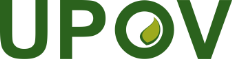 GInternationaler Verband zum Schutz von PflanzenzüchtungenTechnischer AusschussSechsundfünfzigste Tagung
Genf, 26. und 27. Oktober 2020TC/56/22.Original: EnglischDatum: 26. Oktober 2020ReferenzPrüfungsrichtlinien 
landesübliche NameFrançais DeutschEspañolBotanischer NameUPOV-CodeTWPs TG/2/7MaizeMaïsMaisChícharo, MaízZea mays L.ZEAAA_MAYTWA/ TWVTG/3/12WheatBléWeizenTrigoTriticum aestivum L.TRITI_AESTWATG/11/8 Rev.RoseRosierRoseRosalRosa L.ROSAATWOTG/13/11LettuceLaitueSalatLechugaLactuca sativa L.LACTU_SATTWVTG/14/9Apple (fruit varieties)Pommier (variétés fruitières)Apfel (Fruchtsorten)Manzano (variedades frutales)Malus domestica Borkh.MALUS_DOMTWFTG/22/10 Rev.StrawberryFraisierErdbeereFresa, FrutillaFragaria L.FRAGATWFTG/37/10 Turnip Navet Herbst-, Mairübe Nabo Brassica rapa L. var. rapa (L.) BRASS_RAP_RAPTWVTG/44/11 Rev.1Tomato Tomate Tomate Tomate Solanum lycopersicum (L.) Karst. ex. Farw.SOLAN_LYCTWVTG/46/7Onion, Echalion;  Shallot; 
Grey shallotOignon, Échalion ; Échalote ; Échalote griseZwiebel, Echalion;  Schalotte; Graue schalotteCebolla, Echalion;  Chalota; Chalota grisAllium cepa  (Cepa Group), 
Allium cepa  (Aggregatum Group) and 
Allium oschaninii O. Fedtsch. 
and hybrids between themALLIU_CEP_CEP, ALLIU_CEP_AGG, ALLIU_OSCTWVTG/49/8 Corr.CarrotCarotteMöhreZanahoriaDaucus carota L.DAUCU_CARTWVTG/50/9Grapevine Vigne Rebe Vid Vitis L.VITISTWFTG/53/7 Rev.PeachPêcherPfirsichDurazno, MelocotoneroPrunus persica (L.) BatschPRUNU_PERTWFTG/55/7 Rev. 5SpinachÉpinardSpinatEspinacaSpinacia oleracea L.SPINA_OLETWVTG/61/7 Rev. 2Cucumber, GherkinConcombre, CornichonGurkePepino, PepinilloCucumis sativus L.CUCUM_SATTWVTG/76/8 Rev.2Sweet Pepper, Hot Pepper, Paprika, ChiliPiment, PoivronPaprikaAji, Chile, PimientoCapsicum annuum L.CAPSI_ANNTWVTG/81/6SunflowerTournesolSonnenblumeGirasol Helianthus annuus L. & H. debilis Nutt.HLNTS_ANN; HLNTS_DEBTWATG/84/4 Corr. Rev.Japanese PlumPrunier japonaisOstasiatische PflaumeCiruelo japonésPrunus salicina Lindl.PRUNU_SALTWFTG/98/7Actinidia, KiwifruitActinidia Actinidia Actinidia Actinidia Lindl.ACTINTWFTG/104/5 Rev.MelonMelonMeloneMelónCucumis melo L.CUCUM_MELTWVTG/119/4Vegetable Marrow, Squash RosierRoseRosalCucurbita pepo L.CUCUR_PEPTWVTG/142/5Watermelon Melon d'eau; Pastèque; WassermeloneSandíaCitrullus lanatus (Thunb.) Matsum. et Nakai, Citrullus vulgaris Schrad.CTRLS_LANTWVTG/187/2Prunus RootstocksPorte-greffes de PrunusPrunus-UnterlagenPortainjertos de prunusPrunus L.PRUNUTWFTG/276/1HempChanvreHanfCáñamoCannabis sativa L.CANNB_SATTWATG/294/1 Corr. Rev.2 Tomato Rootstocks Porte-greffe de tomate Tomatenunterlagen Portainjertos de tomate Solanum habrochaites S. Knapp & D.M. Spooner; Solanum lycopersicum L. x Solanum habrochaites S. Knapp & D.M. Spooner; Solanum lycopersicum L. x Solanum peruvianum (L.) Mill.; Solanum lycopersicum L. x Solanum cheesmaniae (L. Ridley) Fosberg; Solanum pimpinellifolium L. x Solanum habrochaites S. Knapp & D.M. SpoonerSOLAN_LHA, SOLAN_LPE; SOLAN_LCH; SOLAN_PHATWV